ESK Vandrepræmier UdstillingerHvor ikke andet er anført, gælder følgende proportionerVandrepræmierne tildeles bedste engelske setter i de respektive klasser.Vandrepræmierne vindes til ejendom, når de er vundet af samme ejer fire gange med mindst to forskellige hunde.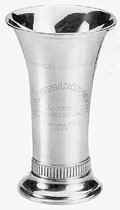 Gjersters MindepokalVundet til ejendom i 2014 af Niels Holger lykke og genudsat i 2015Brugsklasse – hanVindere:2015	Nordvejtjyden´s Granat 		DK20207/20112016	Lammefjordens Monty		DK15618/20102017	Lammefjordens Monty		DK15618/20102018	Klintholms D. Arthur		DK13665/20162019	Bjerndrups Carlos		DK08854/20172021	Lammefjordens Kaidu		DK14563/20192022	Aulumboens R-Martel		DK07505/20202023	Aulumboens R-Martel		DK07505/2020________________________________________________________________________________ESKs EksteriørprisBrugsklasse – tæve2010 	Natasja		DK00510/20082011	Bjerndrups Bojana	DK11215/20092012	Natasja		DK00510/20082013	Heegårds Z. Freja	DK03848/20112014	Järviämeen Emilia	DK15618/20102015	SUS		DK06612/20122016	Midtfyns D. Lucky	DK19618/20142017	Maclau Gaisha	DK06498/2013	2018	Bjerndrups Neagu	DK03690/20162019	Kleopatra		DK13402/20172021	Østkysten´s BL-Wilma	DK11829/20172022	Tobølbjergs Tara	DK02845/20202023	Aulumboens R-Vera	DK07510/2020________________________________________________________________________________Amtssparekassen Fyn A/S 2000 PokalerSkænket af Amtssparekassen Fyn 2000 til åbenklasseVandrepræmien tildeles 1. vinderen i åbenklasse på FJDs forårsudstilling.Uddeles præmien ikke i åbenklasse det pågældende år, tilfalder præmien den respektive 1. vinder i ungdomsklassen.Vandrepræmien vindes til ejendom, når den er vundet af samme ejer fire gange i åbenklasse.Ejer skal være medlem af ESK i Danmark og være bosiddende i landet, såfremt ovennævnte hindrer tildeling, vil det være 2. vinderen der modtager pokalen.Pokal I - Åben klasse - Hanner2001	Senjas D. Prins Flaks		17585/992002	Tværgaard Black Nick		13894/992003	Østkystens Silver		03762/992004	Heegårs Q. Oskar		09758/20012006	Troldmarkens First Base		09330/20042007	Jack			12166/20052008	Videkærs E. Mozart		15573/20072009	Videkærs E. Mozart		15573/20072010	Bjerndrups Clint		DK21414/20082011	Østkysten’s Vincent		DK24273/20082012	Lammefjordens Monty		DK15618/20102013	Østkystens Vincent		DK24273/20082015	Heegårds Marly		DK05546/20122016	Bjergagers Pino		DK09173/20142017	Upperwooder Cliff		DK16248/20152019	Tobølbjergs P.Scott		DK06044/20182021	Lammefjordens Pablo		DK07704/20182023	Tobølbjergs Top Guns Mac	DK02844/2020________________________________________________________________________________Pokal II – åben klasse – Tæver2001	Melsgårds K. Inka		07252/962002	Hansdahls L. Line		12047/20002003	Senjas D. Aida		17583/992004	Maclau F. Toki		20735/20022005	Bjerndrups Fenja		0110/20032006	Bjerndrups Ally		01506/20032007	Knirke			00526/20042008	Pibemølle Britney		07521/20062009	Klintholms C Fregne		08147/20082010	Kandis			DK00509/20082011	Østkystens Taiga		DK13784/20092012	Jävirämeen Emilia (Fenja)		DK08187/20112013	Jävirämeen Emilia (Fenja)		DK08187/20112015	Stærkærs Sissie		DK17732/2008	2016	Bjergagers Sidney		DK09179/20142017	Borums Q. Freja		DK12120/20152018	Bjerndrups Silke		DK03691/20162019	Senja´s Wiona		DK17115/20152021	Bessi			DK03599/20192022	Aulumboens R-Kikki		DK07511/20202023	Sikas Plet			DK15923/2021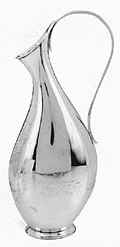 ESKs EksteriørprisUngdomsklasse Bedste han Vindere:1974	Tot			9741/731975	Broløkkes A. Frei		17906/741976	Hoff			19507/75 G1977	Niholys C. Snell		16032/761978	Niholys D. Red Mackie		17392/771979	Sapeur av Ekebäck		11010/781980	Gjersters H. Marko		02382/801981	Titi			24128/801982	Breines Nich			12021/811983	Plet			04475/821984	Rico			26870/831985	Zico			06818/841986	Per			19767/851988	Stena L. Hambus		00945/871989	Østerhedens O. Sullivan		20167/871990	Hof			18410/881991	Peregrinus A. Ponto		12592/901992	Borums H. Cæzar		26483/901993	Borums I. Fray		25198/911994	Ryss			03102/931995	Niholys H. Pax		12013/941997	Hansdahls H. Whisky		25106/951998	Nordvestjydens Platie		13171/971999	Rex			07137/982000	Borums P. Fray		15042/992001	Hansdahls L. Nike		12051/20002002	Heimstulens Mister Noller		00845/20022003	Bjergagers Emil		03091/20022004	Østkystens Tino		13840/20032006	Jack			12166/20052007	Borums S. King		09015/20062008	Videkærs E. Mozart		15573/20072009	Heegårds X. Tell		10362/20082010	Emmerik Du Mas 		DK18491/20092011	Melsgård Q Harley D		DK02346/20102012	Bjerndrups Ask		DK06378/20112013	Vitus			DK06611/20112015	Senja´s Undercover		DK12002/20142016	Senjas V. Ingo		DK06762/20152017	Bjerndrups Elvis		DK03687/20162018	Nordvestjydens Nitro		DK10425/20172019	Lammefjordens Lucky´s Luke	DK07706/20182021	Aulumboens R-Martel		DK07505/20202022	Sikas Paw			DK1592282021________________________________________________________________________________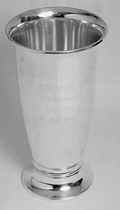 Kennel Borum’s EksteriørprisBedste tæve i ungdomsklasseSkænket af Eigil Nicolaisen 1993 til FJDs forårsudstillingVindere:1993	Ørslevgårdens Britt		24919/911994	Borums I. Juni		25426/921995	Borums M. Sus		16503/941996	Plummers Gipsy		12734/951997	Hansdahls H. Frk Toya		25103/951998	Borums O Viska		16584/972000	Nordvestjydens Lady		09994/992001	Godthaablunds Bessie		10742/20002002	Kviks Uladka		15175/20012003	Borums R. Kee		09842/20022004	Heiankleivas Hedda		15173/20032005	Bjerndrups Bluff		08373/20042006	Senjas L. Sally		09834/20052007	Pibemølle Britney		07521/20062008	Østheias Agusta		N20075/20072009	Klintholms Fregne 		08147/20082010	Østkystens Taiga		DK13784/20092011	Kaya			NO32830/20112012	Heegårds Z Freja		DK03848/20112013	Senja’s Sheeba		DK11568/20122014	Maclau Gaisha		DK06498/20132015	Senja´s U. Laika		DK12007/20142016	Borums Q. Freja		DK12120/20152017	Bjerndrups N	eagu		DK03690/20162018	Nordvestjydens Nia		DK10429/20172021	Tobølbjergs Tara		DK02845/20202022	Isabel			DK08693/20212023	LuckyDee			DK17696/2022________________________________________________________________________________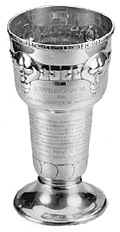 Jægerlauget U 12 VandrepokalVundet til ejendom og genudsat i 1984 af Niels Holger LykkePokalen tildeles bedst i racen.Pokalen vindes til ejendom, når den af samme ejer er vundet fire gange i alt eller tre gange med tre forskellige hunde.Pokalen kan kun uddeles én gang til en hund, der ikke har 1. præmie i åbenklasse på markprøve.Vindere:1985	Melsgårds Thei		20704/821986	Nordvestjydens Capitaine		32413/821987	Breines Lord			12209/841988	Stena B. Prini		20745/851989	Stena L. Skipper		00942/871990	Breines Adda		12268/881991	Peregrinus A. Ponto		12592/901993	Ørslevgårdens Britt		24919/911994	Borums I. Juni		25426/931995	Niholys H. Pax		12013/941996	Niholys H. Pax		12013/941998	Ørslevgårds Topper		18200/941999	Labland Lisa			20945/972000	Rex			07137/982001	Senjas D. Prins Flaks		17585/992002	Senjas D. Prins Flaks		17585/992003	Godthaablunds Bessie		10742/20002004	Kviks Kasper		15173/20012005	Stærkærs Steffie		12146/20012006	Bjerndrups Ally		01506/20032007	Bjerndrups Ally		01506/20032008	DKCH Bjerndrups Ally		01506/20032009	Østkystens Ingo		07989/20062010	Kandis			00509/20082011	Bjerndrups Birk		DK11216/20092012	Bjerndrups Birk		DK11216/20092013	Bjerndrups Birk		DK11216/20092014	Järviämeen Emilia		DK08187/20112015	Nordvestjydens Granat		DK20207/20112016	Midtfyns D. Lucky		DK19618/20142017	Borums Q. Freja		DK12120/20152018	Klintholms D. Arthur		DK13665/20162019	Lammefjordens Lucky´s Luke	DK07706/20182021	Østkystens BL-Wilma		DK11829/2017	2022	Sikas Paw			DK15922820212023	Sikas Plet			DK15923/2021________________________________________________________________________________Bikubens vandrepokal 19851. Pokalen tildeles bedst i modsat køn på FJDs udstilling. Første gang 20182. Pokalen vindes til ejendom, når den af samme ejer er vundet fire gange.Vinder2018	Bjerndrups Neagu		DK03690/20162019	Kleopatra			DK13402/20172021	Lammefjordens Kaidu 		DK14563/20192022	Tobølbjergs Tara		DK02845/20202023 	Aulumboens R-Martel		DK07505/2020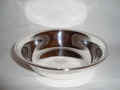 Peter Fly-Hansens Mindepokal ISkænket af Peter Fly-Hansens børnPokalen tildeles BIR på ESKs sommerudstilling.Vindere:2009	Nordvestjydens Vito		09902/20052010 	Senjas Sally			09834/20052011	Østkystens Ike		07990/20062012	Nordvestjydens Etó		DK04533/20102013	Nordvestjydens Etó		DK04533/20102014	Tobølbjergs Hunt		DK16130/20112015	Nordvestjydens Granat		DK20207/2011	2016	Heegårds Zuki		DK06680/20142017	Queen			DK18083/2015	2018	Midtfyns D. Lucky		DK196187/20142019	Senja´s Ingo			DK06762/20152020	Senja´s Ingo			DK06762/20152021	KlintholmsD. Asko		DK13664/20162022	Tobølbjergs Speedy Gonsales	DK12283/20192023	Lammefjordens Laban		DK07707/2018	________________________________________________________________________________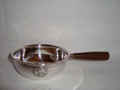 Peter Fly-Hansens Mindepokal IISkænket af Peter Fly-Hansens børnPokalen tildeles BIM på ESKs sommerudstilling.Vindere:2009	Klintholms Afroditte		17748/20062010 	Lammefjordens Schack		DK20142/20072011	Natasja			DK00510/20082012	Nordvestjydens Aston		DK17908/20072013	Melsgård Q Whitney		DK02345/20102014	Melsgård Q Whitney		DK02345/20102015	Melsgård R. Athena		DK17660/20132016	Midtfyns D. Lucky		DK19618/20142017	Nordvestjydens Jojo		DK10397/20142018	Klintholms D. Arthur		DK13655/20162020	Østkystens BL-Wilma		DK11829/20172021	Klintholms D. Asta		DK13670/20162022	Senja´s Tessa		DK18893/20132023	Senja´s Tessa		DK18893/2013________________________________________________________________________________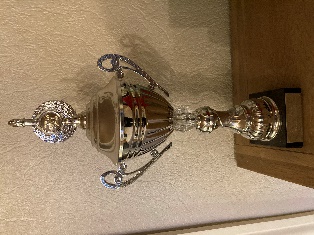 Rødhus Pokalen ISkænket af Line Clausen & Allan Højrup i 20221. Pokalen Tildeles BIR på udstillingen i forbindelse med den fælles setter weekend 2. Pokalen er evigt vandrende3. Pokalen skal ikke graveresVinder:2022	Senja´s Tessa		DK18893/20132023	Senja´s Tessa		DK18893/2013Rødhus Pokalen IISkænket af Line Clausen & Allan Højrup i 20221. Pokalen Tildeles BIM på udstillingen i forbindelse med den fælles setter weekend 2. Pokalen er evigt vandrende3. Pokalen skal ikke graveresVinder:2022	Kongsvoldrypas Maximus		DK20202/20192023	Kongsvoldrypas Maximus		DK20202/2019